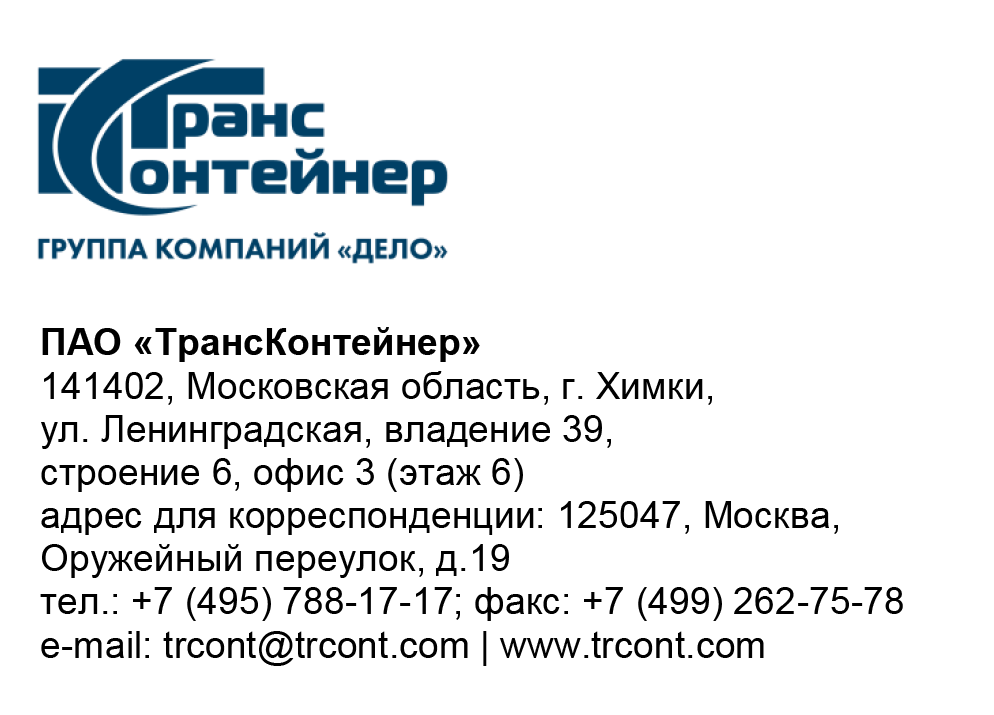 Разъяснения к документации о закупке открытого конкурса в электронной форме ОКэ-ЦКПКЗ-23-0025 по предмету закупки «Оказание услуг по техническому обслуживанию вычислительной техники HPE, в т.ч. ремонт, исключенных из технической поддержки компании-производителя (End of Support (EOS).» (Открытый конкурс)Вопрос № 1: «Добрый день!Просим разъяснить, что понимается под поддержкой отдельных процессоров и оперативной памяти в спецификации. Если эти процессоры и оперативная память являются текущими действующими составными частями серверов из этой спецификации, то мы предоставим цену за поддержку сервера, которая будет включать все действующие компоненты (включая процессор и память).Если это является списком запчастей к покупке, то просим указать об этом отдельно.Благодарим!»Ответ № 1:В соответствии с пунктом 4.7 раздела 4 «Техническое задание» документации о закупке техническое обслуживание АПК распространяется на все компоненты и программное обеспечение, входящее в состав Оборудования, перечень которого приведен в Таблице 1 данного пункта. Процессоры (строки 17,18,19 таблицы) и память (строка 20 таблицы), являются действующими составными частями серверов.Заместитель председателя постоянной рабочей группы Конкурсной комиссии аппарата управления	      			          С.И. Бельчич